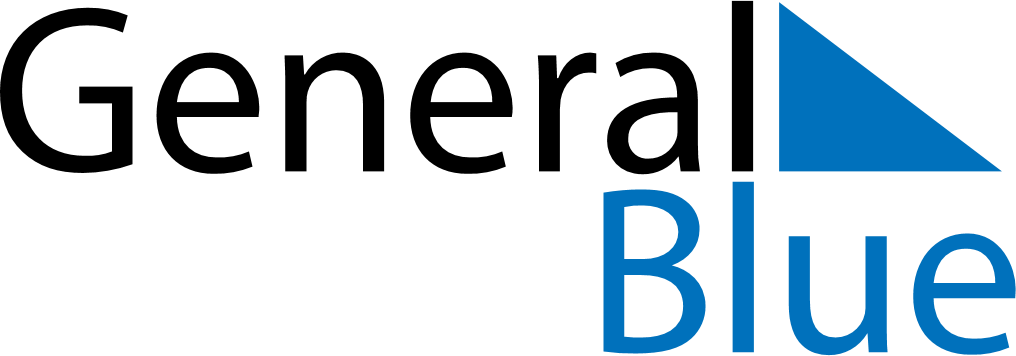 August 2024August 2024August 2024August 2024August 2024August 2024Shahr-e Babak, Kerman, IranShahr-e Babak, Kerman, IranShahr-e Babak, Kerman, IranShahr-e Babak, Kerman, IranShahr-e Babak, Kerman, IranShahr-e Babak, Kerman, IranSunday Monday Tuesday Wednesday Thursday Friday Saturday 1 2 3 Sunrise: 5:08 AM Sunset: 6:43 PM Daylight: 13 hours and 34 minutes. Sunrise: 5:09 AM Sunset: 6:42 PM Daylight: 13 hours and 33 minutes. Sunrise: 5:09 AM Sunset: 6:41 PM Daylight: 13 hours and 32 minutes. 4 5 6 7 8 9 10 Sunrise: 5:10 AM Sunset: 6:41 PM Daylight: 13 hours and 30 minutes. Sunrise: 5:10 AM Sunset: 6:40 PM Daylight: 13 hours and 29 minutes. Sunrise: 5:11 AM Sunset: 6:39 PM Daylight: 13 hours and 27 minutes. Sunrise: 5:12 AM Sunset: 6:38 PM Daylight: 13 hours and 26 minutes. Sunrise: 5:12 AM Sunset: 6:37 PM Daylight: 13 hours and 25 minutes. Sunrise: 5:13 AM Sunset: 6:36 PM Daylight: 13 hours and 23 minutes. Sunrise: 5:13 AM Sunset: 6:35 PM Daylight: 13 hours and 22 minutes. 11 12 13 14 15 16 17 Sunrise: 5:14 AM Sunset: 6:35 PM Daylight: 13 hours and 20 minutes. Sunrise: 5:15 AM Sunset: 6:34 PM Daylight: 13 hours and 19 minutes. Sunrise: 5:15 AM Sunset: 6:33 PM Daylight: 13 hours and 17 minutes. Sunrise: 5:16 AM Sunset: 6:32 PM Daylight: 13 hours and 15 minutes. Sunrise: 5:16 AM Sunset: 6:31 PM Daylight: 13 hours and 14 minutes. Sunrise: 5:17 AM Sunset: 6:30 PM Daylight: 13 hours and 12 minutes. Sunrise: 5:18 AM Sunset: 6:29 PM Daylight: 13 hours and 11 minutes. 18 19 20 21 22 23 24 Sunrise: 5:18 AM Sunset: 6:28 PM Daylight: 13 hours and 9 minutes. Sunrise: 5:19 AM Sunset: 6:27 PM Daylight: 13 hours and 7 minutes. Sunrise: 5:19 AM Sunset: 6:26 PM Daylight: 13 hours and 6 minutes. Sunrise: 5:20 AM Sunset: 6:25 PM Daylight: 13 hours and 4 minutes. Sunrise: 5:20 AM Sunset: 6:23 PM Daylight: 13 hours and 3 minutes. Sunrise: 5:21 AM Sunset: 6:22 PM Daylight: 13 hours and 1 minute. Sunrise: 5:22 AM Sunset: 6:21 PM Daylight: 12 hours and 59 minutes. 25 26 27 28 29 30 31 Sunrise: 5:22 AM Sunset: 6:20 PM Daylight: 12 hours and 58 minutes. Sunrise: 5:23 AM Sunset: 6:19 PM Daylight: 12 hours and 56 minutes. Sunrise: 5:23 AM Sunset: 6:18 PM Daylight: 12 hours and 54 minutes. Sunrise: 5:24 AM Sunset: 6:17 PM Daylight: 12 hours and 52 minutes. Sunrise: 5:24 AM Sunset: 6:16 PM Daylight: 12 hours and 51 minutes. Sunrise: 5:25 AM Sunset: 6:14 PM Daylight: 12 hours and 49 minutes. Sunrise: 5:25 AM Sunset: 6:13 PM Daylight: 12 hours and 47 minutes. 